МИНОБРНАУКИ РОССИИФГБОУ ВПО «Поволжская государственная социально-гуманитарная академия»Естественно-географический факультетКафедра химии, географии и методики их преподаванияПоложение
о проведении областного научно-исследовательского конкурса
по естествознанию «Мир, в котором я живу»Общие положенияОбластной научно-исследовательский конкурс по естествознанию «Мир, в котором я живу» (далее – Конкурс) призван привлечь внимание к проблемам окружающей среды, пропагандировать современные научные знания, активизировать научно-исследовательскую и творческую деятельность, способствовать профессиональной ориентации учащихся.Цель КонкурсаЕстественнонаучное и творческое развитие учащихся. Привлечение внимания общественности к экологическим проблемам окружающей среды. Формирование позитивного и бережного отношения к природе у подрастающего поколения. Создание условий для профессиональной ориентации учащихся.Задачи КонкурсаАктуализировать необходимость интегрированного подхода к решению экологических проблем, носящих междисциплинарный характер;Формировать у учащихся экоцентрическое экологическое сознание, развивать чувство личной ответственности и признательности природе;Выявлять талантливую, одаренную молодёжь и привлекать её к научно-исследовательской деятельности;Пропагандировать здоровьесберегающие и экологически безопасные принципы жизнедеятельности;Анализировать работу образовательных учреждений в области естественных наук.Конкурс проводится по следующим направлениям:БиологияГеографияФизикаХимияЭкологияОрганизаторы КонкурсаУчредителем Конкурса является – ФГБОУ ВПО «Поволжская государственная социально-гуманитарная академия».Подготовку и проведение Конкурса осуществляет кафедра химии, географии и методики их преподавания ФГБОУ ВПО «Поволжская государственная социально-гуманитарная академия».Руководит проведением Конкурса Оргкомитет, включающий в себя представителей учредителя Конкурса. Для организации экспертизы работ обучающихся Оргкомитет формирует экспертный совет, в который привлекаются преподаватели вузов и специалисты по соответствующим направлениям.Секции формируются организационным комитетом с учётом поданных заявок, количество заявок не регламентируется. Сданные на Конкурс работы не возвращаются и не рецензируются.Участники КонкурсаУчастниками Конкурса могут быть учащиеся 5–11-х классов образовательных школ, студенты средних и высших профессиональных образовательных учреждений Самарской области.Сроки, этапы проведения и условия отбора участников КонкурсаКонкурс проводится в два этапа.I этап (заочный) – 22 февраля 2014 г.II этап (очный) – 15 марта 2014 г.На II этап приглашаются учащиеся, успешно преодолевшие заочный этап. Информирование производится через сайт кафедры: http://geopgsga.narod.ru, электронную почту руководителя.Место проведения II этапа:II этап проводится 15 марта 2014 года в корпусе ПГСГА по адресу: г. Самара, Антонова Овсеенко ул., д. 26, ауд. 301. Начало регистрации участников в 09:00.Порядок приема заявок и работЗаявки на участие в Конкурсе и работы представляются в оргкомитет в печатном виде по адресу: 443090, г. Самара, Антонова Овсеенко ул., д. 26, каб. 401, кафедра химии, географии и методики их преподавания ПГСГА, Сафиной Лилии Галимзановне (работу необходимо отправить простым письмом или принести лично) до 10 февраля 2014 года. Работы, присланные по электронной почте или пришедшие в оргкомитет после 22 февраля 2014 года, не рассматриваются членами экспертного совета. Заявку на участие в Конкурсе необходимо отправить в оргкомитет как в печатном, так и в электронном виде (на адрес xim_kaf@mail.ru; образец заявки представлен в приложении 1).Требования к содержанию и оформлению работТребования к содержанию научно-исследовательских работ соответствуют традиционным стандартам описания результатов научных исследований (приложение 2). Текст работы необходимо выполнить в текстовом редакторе Microsoft Office Word – 2003, 2007, 2010. Язык русский. Формат листа – A4, шрифт – Times New Roman, отступ красной строки – 1,25 см, межстрочный интервал – одинарный, выравнивание абзаца по ширине страницы, кегль – 14 пт, параметры полей – слева – 2,5 см, справа – 1 см, снизу и сверху – 2 см. Использовать автоматическую расстановку переносов. Список литературы обязателен, оформляется в алфавитном порядке в соответствии с ГОСТ 7.1–2003. Рисунки должны быть чёткими и без искажений. Название и номера рисунков указываются под рисунками, таблиц – над таблицами. Обязательны ссылки на литературу в квадратных скобках, а также ссылки на рисунки и таблицы в круглых скобках. Допустимо рукописное оформление отдельных фрагментов (формул, чертежей, рисунков и т.п.). Текст работы не должен превышать 20 страниц (не считая титульного листа).НаграждениеЛауреаты конкурса (1–3 места) и номинанты награждаются Дипломами. Педагогам, подготовившим лауреатов конкурса, вручаются сертификаты.Участие в конференции бесплатноеПо всем возникающим вопросам можно обращаться на электронный адрес
xim_kaf@mail.ru или на форум кафедры химии, географии и методики их преподавания (http://geopgsga.unoforum.ru), а также по тел.: 8-937-188-72-84, 8(846)224-26-88. Просим распространить информацию о проведении конференции среди заинтересованных лиц. Информация размещена также на сайте кафедры химии, географии и методики их преподавания ПГСГА в разделе «Школьникам – Конкурсы»: http://geopgsga.narod.ru. приложение 1для учебных заведений (на бланке)Заявка на участие в научно-исследовательском 
конкурсе по естествознанию «Мир, в котором я живу».Директордля руководителей научно-исследовательских работЗаявка на участие в научно-исследовательском 
конкурсе по естествознанию «Мир, в котором я живу».Направление ___________________________________________________Название работы ________________________________________________Ф.И.О. учащегося (полностью)____________________________________Класс _________________________________________________________Учебное заведение (полностью), адрес _____________________________Ф.И.О. руководителя (полностью)_________________________________E-mail руководителя ____________________________________________Место работы__________________________________________________Должность ____________________________________________________Ученое звание или ученая степень_________________________________Номер сотового телефона________________________________________приложение 2Требования к содержанию и оформлению работНаучно-исследовательская работа должна содержать: Титульный листОглавление Введение Основную часть Заключение Список использованных источников и литературы. Титульный лист оформляется по образцуВ оглавление должны быть включены: основные заголовки работы, введение, название глав и параграфов, заключение, список источников и литературы, названия приложений и соответствующие номера страницы. Введение должно включать в себя формулировку постановки проблемы, отражать актуальность темы, определение целей и задач, поставленных перед исполнителем работы, краткий обзор используемой литературы и источников, степень изученности данного вопроса, характеристику личного вклада работы в решение избранной проблемы. Основная часть должна содержать информацию, собранную и обработанную исследователем, а именно описание основных рассматриваемых фактов, характеристику методов решения проблемы, сравнение известных автору ранее существующих и предлагаемых методов решения, обоснование выбранного варианта решения (эффективность, точность, простота, наглядность, практическая значимость и т.д.). Основная часть должна делиться на главы. В заключении в лаконичном виде формулируются выводы и результаты, полученные автором, направления дальнейших исследований и предложения по возможному практическому использованию результатов исследования. В список литературы заносятся публикации, издания и источники, использованные автором. Информация о каждом издании должна включать в строгой последовательности: фамилию, инициалы автора, название издания, выходные данные издательства, год издания, № выпуска (если издание периодическое), количество страниц. Все издания должны быть пронумерованы и расположены в алфавитном порядке. Список литературы обязателен, оформляется в алфавитном порядке в соответствии с ГОСТ 7.1–2003. В тексте работы на литературу должны обязательно содержаться ссылки.Работа может содержать приложения с иллюстративным материалом (рисунки, схемы, карты, таблицы, фотографии и т.п.), который должен быть связан с основным содержанием. Приложения могут занимать до 10 дополнительных страниц. Приложения должны быть пронумерованы и озаглавлены.В случае представления работы с нарушением данных требований Оргкомитет имеет право отклонить эту работу от рассмотрения и участия. 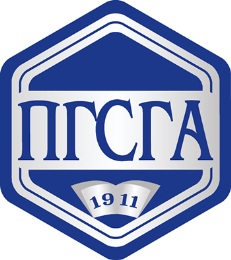 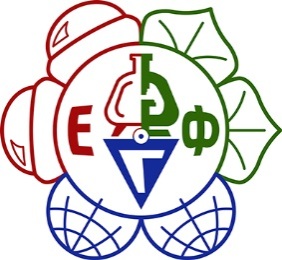 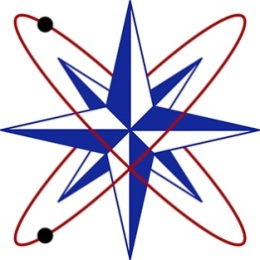 № п/пНаправление Название работыКлассФ.И.О. учащегося(полностью)Ф.И.О. руководителя (полностью), место работы (если работает в др. организации) и должность федеральное государственное бюджетное образовательное учреждение высшего профессионального образованияПоволжская государственная социально-гуманитарная академияНаучно-исследовательский конкурс по естествознанию «Мир, в котором я живу»Научно-исследовательская работапо теме: «………………………………………….»направлению: …………………………...…………                             (география или химия или ...)Выполнил: Ф.И.О. _____________________учебное заведение, класс____________________________Научный руководитель: Ф.И.О. _____________________(уч.степень, должность)Самара, 2014